graduate COMMITTEE 
curriculum PROPOSAL FORM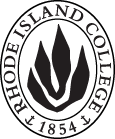 Cover page						Scroll over blue text to see further instructionsB.  NEW OR REVISED COURSES:D. SignaturesChanges that directly impact more than one department/program MUST have the signatures of all relevant department chairs, program directors, and relevant dean (e.g. when creating/revising a program using courses from other departments/programs). Proposals that do not have appropriate approval signatures will not be considered. Type in name of person signing and their position/affiliation.Send electronic files of this proposal and accompanying catalog copy to graduatecommittee@ric.edu and a printed or electronic signature copy of this form to the current Chair of Graduate Committee. Check Graduate Committee website for due dates.D.1. Approvals:   required from programs/departments/deans who originate the proposal.  may include multiple departments, e.g., for joint/interdisciplinary prposals. D.2. Acknowledgements: REQUIRED from OTHER PROGRAMS/DEPARTMENTS IMPACTED BY THE PROPOSAL. SIGNATURE DOES NOT INDICATE APPROVAL, ONLY AWARENESS THAT THE PROPOSAL IS BEING SUBMITTED.  List all other programs and departments affected by this proposal.  Signatures from these departments are required in the signature section. CONCERNS SHOULD BE BROUGHT TO THE GRADUATE COMMITTEE MEETING FOR DISCUSSION. A.1. Course or programNew CourseNew CourseNew CourseNew CourseNew CourseReplacing A.2. Proposal typeCourse:  Creation Course:  Creation Course:  Creation Course:  Creation Course:  Creation A.3. OriginatorCharles BoisvertCharles BoisvertCEP DepartmentCEP DepartmentA.4. Rationale/ContextThe purpose of this proposal is to offer a new elective to students in the MS program in Clinical Mental Health Counseling and to students in the CGS program in Advanced Counseling.Currently there are only a few electives available to graduate students in the mental health counseling programs.  Students in the MS program in clinical mental health counseling need to take 19 prescribed courses (57 credits) within a 60-credit program, leaving only 3 credits for electives.  This course will expand the elective options for the MS students, and will also expand the elective options for students in the CGS in Advanced Counseling who may need to take a few electives based on their individualized plan.   Additionally, the course fits a growing demand in the counseling field for students to have familiarity with a variety of clinical interventions and treatment approaches that can meet the needs of diverse clinical populations.The purpose of this proposal is to offer a new elective to students in the MS program in Clinical Mental Health Counseling and to students in the CGS program in Advanced Counseling.Currently there are only a few electives available to graduate students in the mental health counseling programs.  Students in the MS program in clinical mental health counseling need to take 19 prescribed courses (57 credits) within a 60-credit program, leaving only 3 credits for electives.  This course will expand the elective options for the MS students, and will also expand the elective options for students in the CGS in Advanced Counseling who may need to take a few electives based on their individualized plan.   Additionally, the course fits a growing demand in the counseling field for students to have familiarity with a variety of clinical interventions and treatment approaches that can meet the needs of diverse clinical populations.The purpose of this proposal is to offer a new elective to students in the MS program in Clinical Mental Health Counseling and to students in the CGS program in Advanced Counseling.Currently there are only a few electives available to graduate students in the mental health counseling programs.  Students in the MS program in clinical mental health counseling need to take 19 prescribed courses (57 credits) within a 60-credit program, leaving only 3 credits for electives.  This course will expand the elective options for the MS students, and will also expand the elective options for students in the CGS in Advanced Counseling who may need to take a few electives based on their individualized plan.   Additionally, the course fits a growing demand in the counseling field for students to have familiarity with a variety of clinical interventions and treatment approaches that can meet the needs of diverse clinical populations.The purpose of this proposal is to offer a new elective to students in the MS program in Clinical Mental Health Counseling and to students in the CGS program in Advanced Counseling.Currently there are only a few electives available to graduate students in the mental health counseling programs.  Students in the MS program in clinical mental health counseling need to take 19 prescribed courses (57 credits) within a 60-credit program, leaving only 3 credits for electives.  This course will expand the elective options for the MS students, and will also expand the elective options for students in the CGS in Advanced Counseling who may need to take a few electives based on their individualized plan.   Additionally, the course fits a growing demand in the counseling field for students to have familiarity with a variety of clinical interventions and treatment approaches that can meet the needs of diverse clinical populations.The purpose of this proposal is to offer a new elective to students in the MS program in Clinical Mental Health Counseling and to students in the CGS program in Advanced Counseling.Currently there are only a few electives available to graduate students in the mental health counseling programs.  Students in the MS program in clinical mental health counseling need to take 19 prescribed courses (57 credits) within a 60-credit program, leaving only 3 credits for electives.  This course will expand the elective options for the MS students, and will also expand the elective options for students in the CGS in Advanced Counseling who may need to take a few electives based on their individualized plan.   Additionally, the course fits a growing demand in the counseling field for students to have familiarity with a variety of clinical interventions and treatment approaches that can meet the needs of diverse clinical populations.The purpose of this proposal is to offer a new elective to students in the MS program in Clinical Mental Health Counseling and to students in the CGS program in Advanced Counseling.Currently there are only a few electives available to graduate students in the mental health counseling programs.  Students in the MS program in clinical mental health counseling need to take 19 prescribed courses (57 credits) within a 60-credit program, leaving only 3 credits for electives.  This course will expand the elective options for the MS students, and will also expand the elective options for students in the CGS in Advanced Counseling who may need to take a few electives based on their individualized plan.   Additionally, the course fits a growing demand in the counseling field for students to have familiarity with a variety of clinical interventions and treatment approaches that can meet the needs of diverse clinical populations.A.5. Student impact Expands elective options Expands elective options Expands elective options Expands elective options Expands elective options Expands elective optionsA.6. Impact on other programsExpands elective options for graduate students in counseling-related fields such as social work and psychology, depending on their individual program requirements.Expands elective options for graduate students in counseling-related fields such as social work and psychology, depending on their individual program requirements.Expands elective options for graduate students in counseling-related fields such as social work and psychology, depending on their individual program requirements.Expands elective options for graduate students in counseling-related fields such as social work and psychology, depending on their individual program requirements.Expands elective options for graduate students in counseling-related fields such as social work and psychology, depending on their individual program requirements.Expands elective options for graduate students in counseling-related fields such as social work and psychology, depending on their individual program requirements.A.7. Resource impactFaculty PT & FT: It is likely the course will be taught by a full-time faculty member although some adjunct faculty may be qualified to teach the course.It is likely the course will be taught by a full-time faculty member although some adjunct faculty may be qualified to teach the course.It is likely the course will be taught by a full-time faculty member although some adjunct faculty may be qualified to teach the course.It is likely the course will be taught by a full-time faculty member although some adjunct faculty may be qualified to teach the course.It is likely the course will be taught by a full-time faculty member although some adjunct faculty may be qualified to teach the course.A.7. Resource impactLibrary:N/AN/AN/AN/AN/AA.7. Resource impactTechnologyN/AN/AN/AN/AN/AA.7. Resource impactFacilities:Requires a new room assignmentRequires a new room assignmentRequires a new room assignmentRequires a new room assignmentRequires a new room assignmentA.7. Resource impactPromotion/ Marketing needs A.8. Semester effectiveSummer Due to the course sequence in the plans of study for the counseling programs, electives are more likely to be taken during the summer. During the summer sessions students have more flexibility in their course choices. Due to the course sequence in the plans of study for the counseling programs, electives are more likely to be taken during the summer. During the summer sessions students have more flexibility in their course choices. Old (for revisions only – list only information that is being revised)NewB.1. Course prefix and number CEP 558B.2. Cross listing number if anyB.3. Course title Multimodal Clinical InterventionsB.4. Course description Students will learn how to apply various multimodal counseling techniques such as writing exercises, goal-setting charts, diagrams, and movement exercises to a variety of clinical populations.B.5. Prerequisite(s)CEP 532 or consent of department chairB.6. OfferedSummer  - AnnuallyB.7. Contact hours 3B.8. Credit hours3B.9. Justify differences if anyB.10. Grading system Letter grade  B.11. Instructional methodsLecture  B.12.CategoriesFree electiveB.13. How will student performance be evaluated?Class participation Presentations  Papers  ProjectsB.14. Redundancy with, existing coursesNo- This course will cover unique counseling strategies not addressed in other courses. B. 15. Other changes, if anyB.16. Course learning outcomes: List each outcome in a separate rowProfessional organization standard(s), if relevant How will the outcome be measured?1)  Learn how research in allied counseling fields (e.g., education, communication, learning & memory, and cognitive science) can inform the design of multimodal counseling interventionsPaper2)  Learn fundamental brain-based information processing principles that can inform how to maximize the design and delivery of counseling interventionsPaperArticle Review3)  Learn how to use multimodal strategies to collaboratively engage a variety of client populations such as clients with schizophrenia, substance-abuse clients, geriatric clients, and behaviorally challenged adolescentsClinical Demonstration  4)  Learn practical information gathering and goal setting strategies through employing a variety of verbal and visually-cued methods such as time-lines, pie graphs, and computer-facilitated techniquesIntervention Project5)  Learn various body movement and mindfulness exercises and how to apply these to a variety of clinical populationsClinical Demonstration Intervention Project6)  Learn a variety of visually-mediated strategies to address common clinical problems such as depression, anxiety, and angerClinical DemonstrationIntervention Project7)  Learn how to better engage challenging clinical populations by employing various interventions and strategies to maximize clients’ ability to process information in the counseling sessionClinical DemonstrationIntervention Project8)  Learn how to access clients’ areas of intact functioning and resiliency by designing therapy sessions that stimulate clients’ interests, inherent skills, and recovery-oriented capacitiesClinical DemonstrationIntervention Project9)  Learn how to use brief outcome measures to assess the impact of counseling interventions on client’s functioningClinical DemonstrationIntervention ProjectB.17. Topical outline:  Do NOT insert a full syllabus, only the topical outlineB.17. Topical outline:  Do NOT insert a full syllabus, only the topical outlineB.17. Topical outline:  Do NOT insert a full syllabus, only the topical outlineBrain Systems & Information Processing PrinciplesVision and the brainInformation processing principles The limits of auditory processingThe limits of traditional verbal therapy with challenging clinical populations (e.g.., schizophrenia, geriatric, chronic substance use; behaviorally challenged adolescents)Research in Allied Counseling FieldsCommunicationLearning  & MemoryEducationCognitive ScienceImplications for designing counseling strategies and techniquesThe Mind Stimulation Therapy (MST) Model Traditional verbal therapy vs. mind stimulation therapyPsychiatric symptoms as thinking and behavioral habitsConcept of the mind Information processing and adaptive functioningExistential themes and uncertainty MST: Fundamental FeaturesMST: Core ComponentsBecoming a Multimodal TherapistStrengthening the communication platform in counselingTypes of visual aids and multimodal methodsUses for visual aids and multimodal strategies in counselingEquipping your therapy or work stationInformation Gathering and Goal Setting TechniquesTypes of information to gatherMethods for gathering information (e.g., time-lines and pie graphs)Goal-Setting techniques and templatesCase examples and application Using Visually-Mediated Strategies to Explain Universal Therapy TopicsLearning the DRAW techniqueUniversal therapy topicsUsing visual methods to explain these topicsStrategies and interventionsUsing Visually-Mediated Strategies to Address Common Clinical ProblemsCommon clinical problems (e.g., anxiety, depression, anger)Using visual methods to explain and describe these clinical problemsStrategies and interventionsComputer-Facilitated TechniquesResearch StudiesImplementing computer-facilitated techniques Case examples and applications Using Common Diagrams to Develop Coping Strategies  Types of common diagrams (e.g., Venn Diagrams)Using common diagrams to gather information and develop coping strategies   Body Movement and Mindfulness ExercisesTypes of exercisesRationale and purpose of the exercises Case examples and application  Using Multimodal Counseling Strategies Spontaneously in Counseling SessionsUsing visual methods such as the white board, index cards, and handoutsUsing various drawing symbols to visualize the verbal dialogueCase examples and applications Using assessment and feedback measuresBrief outcome measuresBrief individualized client feedback measuresBrain Systems & Information Processing PrinciplesVision and the brainInformation processing principles The limits of auditory processingThe limits of traditional verbal therapy with challenging clinical populations (e.g.., schizophrenia, geriatric, chronic substance use; behaviorally challenged adolescents)Research in Allied Counseling FieldsCommunicationLearning  & MemoryEducationCognitive ScienceImplications for designing counseling strategies and techniquesThe Mind Stimulation Therapy (MST) Model Traditional verbal therapy vs. mind stimulation therapyPsychiatric symptoms as thinking and behavioral habitsConcept of the mind Information processing and adaptive functioningExistential themes and uncertainty MST: Fundamental FeaturesMST: Core ComponentsBecoming a Multimodal TherapistStrengthening the communication platform in counselingTypes of visual aids and multimodal methodsUses for visual aids and multimodal strategies in counselingEquipping your therapy or work stationInformation Gathering and Goal Setting TechniquesTypes of information to gatherMethods for gathering information (e.g., time-lines and pie graphs)Goal-Setting techniques and templatesCase examples and application Using Visually-Mediated Strategies to Explain Universal Therapy TopicsLearning the DRAW techniqueUniversal therapy topicsUsing visual methods to explain these topicsStrategies and interventionsUsing Visually-Mediated Strategies to Address Common Clinical ProblemsCommon clinical problems (e.g., anxiety, depression, anger)Using visual methods to explain and describe these clinical problemsStrategies and interventionsComputer-Facilitated TechniquesResearch StudiesImplementing computer-facilitated techniques Case examples and applications Using Common Diagrams to Develop Coping Strategies  Types of common diagrams (e.g., Venn Diagrams)Using common diagrams to gather information and develop coping strategies   Body Movement and Mindfulness ExercisesTypes of exercisesRationale and purpose of the exercises Case examples and application  Using Multimodal Counseling Strategies Spontaneously in Counseling SessionsUsing visual methods such as the white board, index cards, and handoutsUsing various drawing symbols to visualize the verbal dialogueCase examples and applications Using assessment and feedback measuresBrief outcome measuresBrief individualized client feedback measuresBrain Systems & Information Processing PrinciplesVision and the brainInformation processing principles The limits of auditory processingThe limits of traditional verbal therapy with challenging clinical populations (e.g.., schizophrenia, geriatric, chronic substance use; behaviorally challenged adolescents)Research in Allied Counseling FieldsCommunicationLearning  & MemoryEducationCognitive ScienceImplications for designing counseling strategies and techniquesThe Mind Stimulation Therapy (MST) Model Traditional verbal therapy vs. mind stimulation therapyPsychiatric symptoms as thinking and behavioral habitsConcept of the mind Information processing and adaptive functioningExistential themes and uncertainty MST: Fundamental FeaturesMST: Core ComponentsBecoming a Multimodal TherapistStrengthening the communication platform in counselingTypes of visual aids and multimodal methodsUses for visual aids and multimodal strategies in counselingEquipping your therapy or work stationInformation Gathering and Goal Setting TechniquesTypes of information to gatherMethods for gathering information (e.g., time-lines and pie graphs)Goal-Setting techniques and templatesCase examples and application Using Visually-Mediated Strategies to Explain Universal Therapy TopicsLearning the DRAW techniqueUniversal therapy topicsUsing visual methods to explain these topicsStrategies and interventionsUsing Visually-Mediated Strategies to Address Common Clinical ProblemsCommon clinical problems (e.g., anxiety, depression, anger)Using visual methods to explain and describe these clinical problemsStrategies and interventionsComputer-Facilitated TechniquesResearch StudiesImplementing computer-facilitated techniques Case examples and applications Using Common Diagrams to Develop Coping Strategies  Types of common diagrams (e.g., Venn Diagrams)Using common diagrams to gather information and develop coping strategies   Body Movement and Mindfulness ExercisesTypes of exercisesRationale and purpose of the exercises Case examples and application  Using Multimodal Counseling Strategies Spontaneously in Counseling SessionsUsing visual methods such as the white board, index cards, and handoutsUsing various drawing symbols to visualize the verbal dialogueCase examples and applications Using assessment and feedback measuresBrief outcome measuresBrief individualized client feedback measuresINSTRUCTIONS FOR PREPARING THE CATALOG COPY:  The proposal must include all relevant pages from the college catalog, and must show how the catalog will be revised.  (1) Go to the “Forms and Information” page on the Graduate Committee website. Scroll down until you see the Word files for the current catalog. (2) Download ALL catalog sections relevant for this proposal, including course descriptions and/or other affected programs.  (3) Place ALL relevant catalog copy into a single file.  Put page breaks between sections and delete any catalog pages not relevant for this proposal. (4) Using the track changes function, revise the catalog pages to demonstrate what the information should look like in next year’s catalog.  (5) Check the revised catalog pages against the proposal form, especially making sure that program totals are correct if adding/deleting course credits.  NamePosition/affiliationSignatureDateMonica Darcy, Ph.D.Program Director of CounselingJohn Eagle, Ph.D.Chair of Counseling, Educational Leadership, and School PsychologyGerri August, Ph.D.Co-Dean of Feinstein School of Education and Human DevelopmentJulie Horwitz, Ph.D.Co-Dean of Feinstein School of Education and Human DevelopmentNamePosition/affiliationSignatureDate